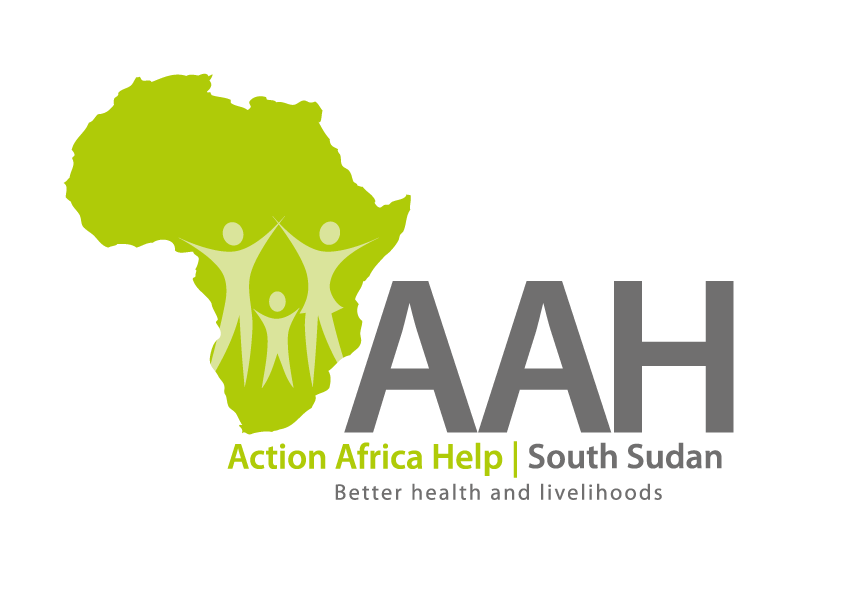 BackgroundAction Africa Help International (AAH-I) is a nongovernmental and nonprofit making Organization operating in South Sudan with a mission to support disadvantaged Communities to sustainably improve their standard of living through Community empowerment approach in partnership with stakeholders. AAH-I implements Primary Health Care, Agriculture, Humanitarian aid projects and Capacity Building.The organization is inviting bids from reputable companies for the Supply of Assorted Safety shoes.  
REQUIREMENT:Must be a registered companyDemonstrate past experience on supply of spare partsDelivery period must be clearly indicatedFinancial bidThe quotation should be typed and not hand writtenQuotation should be on Company’s letter headPrice and Currency: The monthly rate shall be in United States Dollars (USD). Submission of QuotesThe quotations shall be submitted in Hard copies in sealed envelopes only and Quotes should be separated as per RF there will be no submission of quotes in soft copies. Suppliers must adhere to this instruction to avoid inconveniences.Submission Address	The bids shall be submitted to:AAH-I/UNHCR Logistic Base Juba South SudanNear JIT Supermarket, the envelope should be labeled as per RF NUMBER indicated Please note:  Each quotation shall have a separate envelope and should be clearly labelledRegistration for submission:Please ensure that, you register your hand delivered quotation/bid with the Procurement department and drop it in the bid box yourself, before you leave the Procurement department.Unregistered quotation/bid will not be considered even if it is dropped in the tender box.Request for clarificationsAny request for clarification must be made in writing through the email: procurement.southsudan@actionafricahelp.org  strictly and must be received not later than Friday the 18th February, 2022 at 12:00 pm Local Time.Deadline for the submission of the quotationThe deadline for the submission of the quotes will be strictly on Friday 25th February, 2022, at 10:00 Am Local TimeNotification of the resultsOnly the successful and competitive bidder will be notified, and if you do not receive email communication within two weeks after the expiry of the deadline, consider your bid not successful.  Language for the bidsThe language for the bids shall be English only. DisclaimerThis is only a Call for quotations and AAH-I South Sudan reserves the right to either amend or cancel it at any time with or without notice. In such cases, AAH-I South Sudan shall accept no liability whatsoever. The prospective bidder is wholly responsible for any and all costs related to the preparation and submission of their quotations.The decision of the AAH-I South Sudan Procurement Review Committee shall be final.                               INVITATION TO TENDERS/NDescriptionPart Number1Safety Shoes Goliath Black Bullet Low cut-SPSR1002List to be picked from AAH-I Procurement Office or request through email: procurement.southsudan@actionafricahelp.org2.Assorted tyres (Isuzu and Iveco) (7535)          “3.Assorted caterpillar equipment tyres (7534)          “4.Sino truck tyres (7525)          “5.Generator spare parts (7526)          “6.Assorted Toyota spare parts (7520, 7519, 8948, 8945)          “7Assorted Protective equipment (7435)          “8.Tool box and tools (7538)          “9.Supply of caterpillar equipment batteries (7532)          “10.Supply of Toyota and tractor batteries (7531)          “11.Supply of wheel loader and grader spare parts (7528, 8924, 8922)          “12.Supply of assorted Iveco spare parts (8938, 8937)         “13.Supply of tractor spare parts (Case JX75) (8946)         “